Széchenyi Zöldbank Hiteles teremtésvédő Zöld Magyarországért® Kossuth ToborzónapokSzervezőJEDI MANNAENERGY civil társaság LeírásSzept. 16-22 között az Európai Mobilitás Hét után és az október eleji ökumenikus keresztény Teremtésvédelmi Hét előtt évente egyszer (összesen 20 országban) megrendezésre kerül az Állampolgári Részvétel Hete. Magyarországon 2015-ben illesztjük be először ebbe a rendezvénysorozatba a www.jedi.mannaenergy.eu civil társaság havi rendezvényét, melyet Budapesten a Párbeszéd Házában, a Loyola Caféban tartunk. Kitűzött témánk: Széchenyi Beruházási Hiteles teremtésvédő Zöld Magyarországért® Kossuth Toborzónap világi apostol műhelymunka és aláírásgyűjtés. Kossuth Lajos 1848 szeptember 24.-i ceglédi toborzóbeszédének sikerén alapult az a történelmi tény, hogy létrejött egy magyar nemzetvédő honvédség. Azonban Kossuth kultusza nem merülhet ki, csak az 1848 évi Toborzóbeszéd kultusz ápolásában. Ezért nagyot gondolva és a teremtésvédelmet nemzetvédelemnek tekintve indítjuk a Zöld Magyarországért® védjegyű civil zöldenergia gazdaságfejlesztő műhelymunkát. A továbbiakban minden hónapban egyszer (csütörtöki napon) Állampolgári Részvétel Hete-t kívánunk tartani. December hónapot kivéve minden hónap 24. napját tartalmazó héten (csütörtöki napon 16-18 óra között) Budapesten a Párbeszéd Házában, a Loyola Caféban teremtésvédő civil gazdaságfejlesztő műhelymunka megbeszélést tartunk. Első alkalommal a műhelymunka keretében megvitatásra kerül a Zöld Magyarországért® civil zöldáram gazda(g)ság Platformok ENERG-ETIKAI normái című dokumentum mely honlapunkról letölthető. Lásd.http://www.jedi.mannaenergy.eu/index.php/egyesulet/civil-energetika-nyilatkozat
A határidő nélküli civil társasági aláírásgyűjtés teremtésvédő Zöld Magyarországért® civil gazdaságfejlesztő jellegű. Holnapunkról letölthető erkölcsi támogatólappal a Magyarországi Zöld Kereszt Egyesület Széchenyi Hajós Egylet Népfőiskola Alapítvány Széchenyi ökoflotta kezdeményezése támogatható. Lásd.http://www.jedi.mannaenergy.eu/index.php/egyesulet/civil-hajos-tamogatolap Holnapunkról letölthető civil finanszírozási lehetőségként a Széchenyi Hajós Egylet Alapítványnál letétbe helyezendő JEDI MANNAENERGY Szociális és Üdülőhajós EURÓPAI SZÖVETKEZET részjegy célú támogatási szerződés. Lásd.http://www.jedi.mannaenergy.eu/index.php/egyesulet/civil-finanszirozas 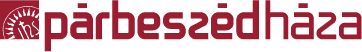 ElérhetőségDanubius Robin / danubiusrobin@mannaenergy.eu / +36 30 293 4794Egyéb fontos tudnivalówww.mannaenergy.eu honlapon megadott Danubius Robin e-mail és mobil elérhetőségTípusAláírásgyűjtés, MűhelyFókuszAttól függ?!